ÖĞRENME ALANI: B.1.TASARIM SÜRECİ VE TANITIM ÜNİTE:  B.1. Tasarım Odaklı Süreç                                                                          KAZANIMLAR:  4.Tasarım fikrini açıklamak için çoklu ortam sunusu hazırlar.       DEĞERLER: Öz güven Değeri                        TEMEL BECERİLER: Ana dilde iletişim             Yabancı dillerde iletişim Matematiksel yetkinlik ve bilim/teknolojide temel yetkinlik Dijital yetkinlik Öğrenmeyi öğrenme İnisiyatif alma ve girişimcilik Kültürel farkındalık ve ifade NEYE İHTİYAÇ DUYACAK (Materyal, Araç-gereç vb.): Akıllı tahta, tablet bilgisayarlar, tasarım sayfaları.     ÖĞRENİLECEK KELİMELER: Çoklu ortam sunusuMOTİVASYON SORULARI:  “Bilişim Teknolojileri dersinde “çoklu ortam sunusu” hazırladığınızı hatırladınız mı ?”, “Bunu nasıl yapmıştınız?”KONU İLE İLGİLİ BİLGİ (Genel anlamda hangi bilgilerin yer alacağına değinilir)Çoklu ortam yazılımları ile sesli ve hareketli sunular hazırlayarak sınıf ortamında sunulması üzerinde durulur. Bu kazanım, 5 ve 6. sınıflardaki zorunlu Bilişim Teknolojileri dersi ile 7 ve 8. sınıflardaki seçmeli Bilişim Teknolojileri dersinin ''Ürün Oluşturma'' ünitesi ile ilişkilendirilmelidir.GÜVENLİK: Atölye kurallarına uyulur.İŞLENİŞ (Kısaca açıklayınız): Öğrencilere “Çoklu ortam sunusu” hatırlatılır. İnternet üzerinden görsellerde arama yaparak, örnekler gösterilir. Örneğin: 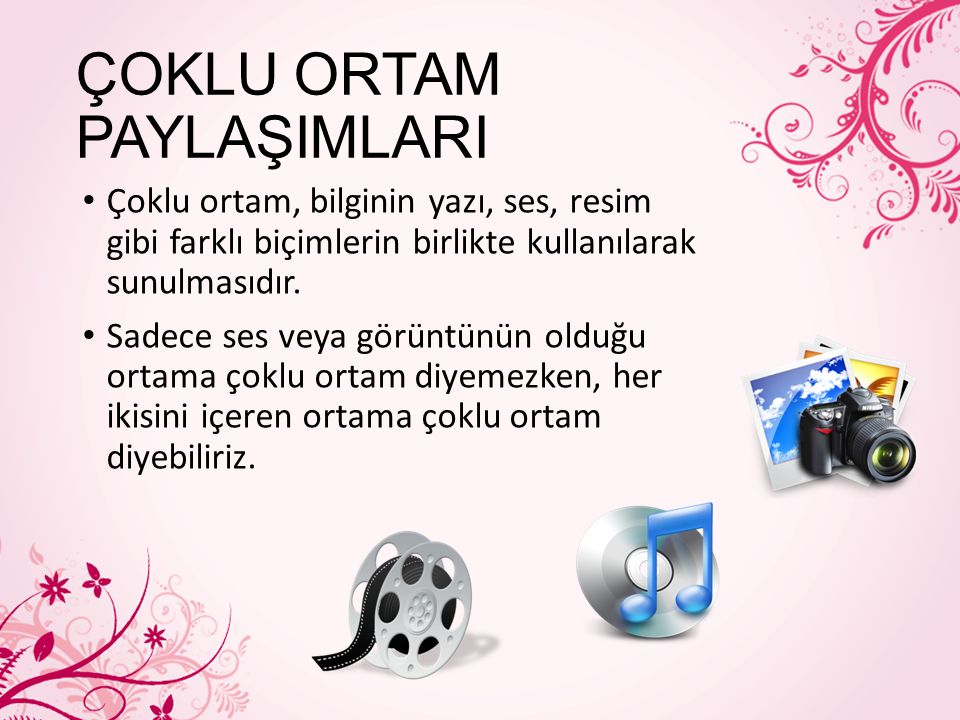  Öğrenciler çoklu ortam sunu hazırlamak için tasarım sayfalarından faydalanarak, sorunlarına buldukları çözümü ve taslağını tanıtırlar.ÖZGÜVENİNİZİ NASIL ARTTIRIRSINIZ?
Güçlü yönlerimizi belirlemek ve onların üstünde daha çok durmak: Denediğimiz her yeni şey için kendimize şans tanımalıyız Kendimizi küçük görmemeliyiz ve daima kendimize inanmalıyız. Önemli olan elde edilen sonuç değil, bu yolda harcanan çabalardır. Bu yüzden kendimizi takdir etmeyi bilmeliyiz. 
Özgüven, bireyin kendisinden memnun olması, kendisi ve çevresiyle barışık yaşaması demektir.DEĞERLENDİRME: (Hangi yöntem, test vb. araçlarla değerlendirme yapılabilir) Gözlem formu T.C. MİLLİ EĞİTİM BAKANLIĞI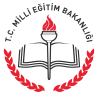               ANTALYA KEMER MUSTAF RÜŞTÜ TUNCER ORTAOKULU                TEKNOLOJİ VE TASARIM DERSİ               DERS PLANI 14. Hafta 18 ile 22 Aralık 2017 (2 ders saati)